Grant Union Prospectors                            Junior High Girls Basketball 2023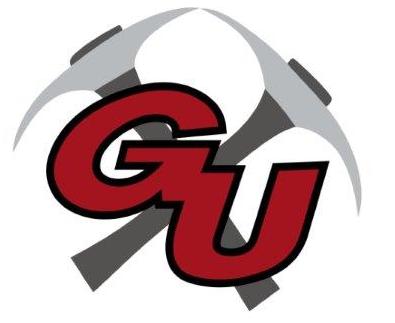 DATE		OPPONENT 			SITE			TIME		DISMISS	DEPART		1/13		Burns				GU (Humbolt)	12:001/18		Crane				Crane			4:00		12:45		1:001/20		Baker				Baker			12:00				9:001/24		Burns				Burns			4:00		1:00		1:152/1		Baker				GU (Humbolt)		4:00		3:002/2		Heppner			GU (Humbolt)		4:00		3:002/4		Union				Union			11:00am			7:00am2/8		Prairie City			GU (Humbolt)		4:00		3:002/15		Crane				GU (Humbolt)		4:00		3:002/22		Prairie City			PC			4:00		2:45		3:00	